 Nr 2/PD/2019	                       								Czestków, dn. 10.04.2019 r.Zapytanie ofertowew ramach projektu pn.: „Uczymy się dla życia” współfinansowanego ze środków Unii Europejskiej w ramach Europejskiego Funduszu Społecznegodotyczące Zakupu  specjalistycznych pomocy dydaktycznych w celu realizacji projektu „Uczymy się dla życia” strefa SPF1. Nazwa Zamawiającego: Szkoła Podstawowa w CzestkowieCzestków B 1098-113 BuczekNIP: 831-15-20-2142. Postanowienie ogólne1. Niniejsze postępowanie nie podlega przepisom ustawy z dnia 29 stycznia 2004 r. Prawo Zamówień Publicznych (Dz. U. z 2018 r. Nr 1986 z  późn. zm.).2. Zamawiający zastrzega sobie prawo do zmiany treści niniejszego zapytania do upływu terminu składania ofert. Jeżeli zmiany będą mogły mieć wpływ na treść składanych w postępowaniu ofert Zamawiający przedłuży termin składania ofert. Dokonane zmiany przekazuje się niezwłoczne wszystkim Wykonawcom, do których zostały wystosowane zaproszenia ofertowe i jest ono dla nich wiążące. O dokonanych zmianach informuje się także na stronie internetowej, na której zostało zamieszczone ogłoszenie o zamówieniu.3. Zamawiający nie dopuszcza możliwości złożenia oferty częściowej.4. Po wyborze wykonawcy Zamawiający podejmie negocjacje w celu uszczegółowienia przebiegu i uzgodnienia sposobu wykonania zamówienia.3. Opis przedmiotu zamówienia:Zakup specjalistycznych pomocy dydaktycznych w ramach projektu pn.: „Uczymy się dla życia”. Szczegółowy zakres przedmiotu zamówienia opisuje załącznik nr 2 do zapytania.Kod CPV:  391621110-6 pomoce dydaktyczne4. Termin wykonania zamówienia:Termin wykonania całości przedmiotu zamówienia do 29.04.2019 r. po uzgodnieniu z Zamawiającym.5. Sposób przygotowania oferty: Zgodnie z formularzem ofertowym stanowiącym załącznik nr 2 do zapytania ofertowego. 6. Kryterium wyboru oferty: najniższa cena7. Opis sposobu przygotowania i dostarczenia oferty:Podmioty zainteresowane udzieleniem zamówienia prosimy o składanie ofert osobiście w sekretariacie Szkoły Podstawowej w Czestkowie, Czestków B 10, 98-113 Buczek, pocztą lub e-mailem spczestkow@wp.pl w terminie do 23.04.2019 r. do godziny 1200 Oferty złożone po terminie pozostają bez rozpatrzenia i zwrócone nadawcy.W ofercie należy podać wartość netto i brutto zamówienia.8. Zapytania o przedmiot zamówienia:Wszelkich informacji dotyczących przedmiotu zamówienia udziela: Agnieszka Badowska, ,  tel. 43 6774322									Dyrektor									Szkoły Podstawowej w Czestkowie									   Agnieszka BadowskaZałącznik Nr 1 do zapytanie ofertowegoFORMULARZ OFERTOWYW odpowiedzi na zapytanie ofertowe – ………………………………………………………………………………………………………..:Oferujemy cenę za wykonanie zamówienia zgodnie z wyżej wymienionymi wymogami za:cena brutto zł:        (słownie: ….......................................................................................................................... zł.)1.Oświadczam (-y), że: powyższe ceny są cenami ostatecznymi zawierającymi wszystkie koszty związane z realizacją zamówienia jakie ponosi Zamawiający w przypadku wyboru niniejszej oferty(w tym koszty transportu do zamawiającego).2. Zobowiązuję (-emy) się w przypadku wybrania naszej oferty do realizacji przedmiotu zamówienia        do dnia …………………………3. Oświadczam (-y), że zapoznałem  (-liśmy) się z opisem przedmiotu zamówienia i nie wnoszę (-simy) do niego zastrzeżeń, a także uzyskałem (-liśmy) koniczne informacje/wyjaśnienia niezbędne do przygotowania oferty.4. Oświadczam (-y), iż w przypadku wyboru mojej (naszej) oferty zobowiązuję(my) się spełnić wszystkie wymienione w Opisie przedmiotu Zamówienia żądania i wymagania Zamawiającego.     ….........................................							…......................................................          Miejscowość i data							    Podpis i pieczątka WykonawcyZałącznik nr 2 do Zapytania OfertowegoZakup specjalistycznych pomocy dydaktycznych w celu realizacji projektu „ Uczymy się dla życia” strefa SPEWszystkie pomoce powinny posiadać certyfikaty bezpieczeństwa -  lub B.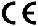 Lp. Wyszczególnienie  Jednostka miary Ilość  Cena netto  /w zł/ Cena brutto  /w zł/ 1. RAZEM RAZEM Nazwa WykonawcyAdresNIPREGONTelefon / fax4444444444Lp.nazwa pomocy dydaktycznejj. m.ilośćopis1.pacynki emocjekomplet1Dzięki zabawie z pacynkami dzieci poznają świat emocji, co pozwoli im później zrozumieć i rozpoznać emocje u innych ludzi. • 6 szt.: uśmiechnięta, smutna, przestraszona, zła, neutralna, zdziwiona • wys. 26 - 28 cm2. gra ekspresjaszt.1Gra rozwijająca u dzieci umiejętność rozpoznawania i wyrażania emocji (m.in. radości, smutku, strachu, złości itp.). Dodatkowo zabawa stymuluje rozwój spostrzegania wzrokowego, koordynacji wzrokowo-ruchowej, umiejętności planowania. Gra wykonana z drewnianych tabliczek, wyrażających konkretne emocje. Do zestawu dołączone zostały 3 drewniane kostki z rysunkami części twarzy (zgodne z obrazkami na tabliczkach). Zabawa polega na układaniu twarzy zgodnie ze wskazaniami kostki, dzięki czemu powstają zabawne kompozycje. Całość umieszczona w estetycznym, drewnianym opakowaniu. • 18 elem. (6 tabliczek przedstawiających włosy, 6 - oczy, 6 - usta), z których da się ułożyć 6 twarzy3.dywaniki dydaktyczne. Jak się czujesz?komplet1Zestaw składający się z 15 dywaników przedstawiających stany emocjonalne. Dywaniki z wizerunkiem chłopca pomogą w wyrażaniu codziennych emocji, nauczą nazywania ich oraz dyskusji na temat okoliczności w jakich mogą one nam towarzyszyć. Pozwala również na ćwiczenia rozwijające motorykę narządów artykulacyjnych, oraz uczy poprzez naśladownictwo i demonstrację. w zestawie 15 dywaników antypoślizgowych o wym. 29 x 29 cm4.domino, gra twarzyszt.1Zawartość: 30 elementów o wymiarach 4 x 8 cm z kolorowymi rysunkami przedstawiającymi różne emocje wyrażone mimiką oraz gestami. Całość umieszczona w drewnianej skrzynce o wymiarach 17,5 x 10,5 x 5,5 cm z wysuwanym wieczkiem. Dołączona instrukcja w języku polskim z propozycjami zabaw.5.ciuciubabkaszt.1Głównym zadaniem jest rozpoznanie przedmiotu po kształcie, przez dotyk, nie patrząc na niego. Okazuje się, że nie jest to takie łatwe. • 44 elem. o wym. od 4,5 cm do 9 x 3,5 cm • 3 maski • worek • instrukcja • dla 2-4 graczy6.kim jestem?szt.1Każdy z graczy losuje po jednej karcie ze stosu i umieszcza ją na opasce osoby z prawej strony. Zadaniem każdego z graczy jest odgadnięcie kim sie jest, na podstawie zadawanych pytań i odpowiedzi reszty graczy. Podczas zabawy można udzielać jedynie odpowiedzi tak lub nie. Zawartość: 81 kart, 4 opaski, klepsydra.7.Bystre oczko - karty do gryszt.2Gra wyrabiająca spostrzegawczość, refleks, pamięć, ćwicząca analizę wzrokową i słuchową. Uczy rozróżniać kolory i nazywać przedmioty. Polega na odszukaniu na planszy takiego samego obrazka, jaki widnieje na plakietce, wylosowanej przez osobę prowadzącą grę. • 48 kart o wym. 11 x 7,4 cm • instrukcja z opisem pięciu wesołych gier rodzinnych • dla 2-6 graczy8.gra kalamburyszt.1W grze wygrywa zespół, w którym gracze najlepiej potrafią przedstawić (za pomocą gestów lub rysunku) i najszybciej odgadnąć hasło wskazane losowo na karcie. Gra skierowana jest jednocześnie do dzieci i dorosłych, może być pretekstem do świetnej, pełnej humoru i emocji zabawy rodzinnej. W tej grze zwyciężyć może każdy, ważny jest refleks i umiejętność kojarzenia. 
• 108 dwustronnych kart "haseł" o wym. 6 x 9 cm • 2 karty "kategoria" o wym. 6 x 8 cm • plansza o wym. 34 x 26 cm • 3 pionki do gry o wys. 2,5 cm • kostka do gry o wym. 2 x 2 x 2 cm • 60 żetonów o śr. 1,5 cm • 3 notesy o wym. 15 x 11,5 cm • klepsydra o wys. 6 cm9.pacynki emocjekomplet3Pomoc edukacyjna która jest wstępną nauką rozpoznawania i wyrażania stanów emocjonalnych. Buźki przedstawione na 6 pacynkach zachęcają do empatii.10.harmonijny rozwój zmysł i ruchzestaw1Pakiety multimedialnych gier i zabaw wspierających wszechstronny rozwój dzieci w wieku 5-7 lat. Atrakcyjne ćwiczenia zawarte w programach aktywizują dzieci i oswajają je z pracą zespołową, przygotowując jednocześnie do nauki. Zadania pomagają realizować cele wychowania przedszkolnego i szkolnego z podstawy programowej i mogą stanowić uzupełnienie wybranego przez nauczyciela programu nauczania.11.misiowe humorki. Co czyje miś?szt.1Gra uczy dzieci rozpoznawania, nazywania i wyrażania podstawowych emocji. Stymuluje również rozwój mowy, umiejętności klasyfikowania oraz myślenia przyczynowo-skutkowego. Składa się z misiów-pudełek oraz kart przedstawiających osoby, przedmioty lub sytuacje, które wywołują w dzieciach określone emocje. Zadaniem dziecka jest segregowanie kart do odpowiednich misiów-pudełek, tak by treść karty była zgodna z emocją misia. • 4 skrzyneczki o wym. 12,5 x 5 x 13 cm 
• 24 karty o wym. 10,5 x 14,8 cm • radość, smutek, strach, złość12.dźwiękowe przyciski rywalizacjikomplet3To bardzo dobry sposób na oryginalne lekcje i wprowadzenie zdrowej rywalizacji oraz aktywności wśród uczniów. Cztery różne kolory i dźwięki. 
• śr. 9 cm 
• produkt wymaga baterii (nie ma w zestawie)13.zdjęcia emocjekomplet3Zdjęcia przedstawiają sposoby wyrażania różnych emocji. Bardzo szczegółowe i wyraźne, w sposób jednoznaczny obrazują stan emocjonalny bohaterów. Do ćwiczeń językowych wzbogacających słownictwo, tworzenia opowiadań, rozwijania umiejętności opisywania i wyrażania uczuć. • 22 zdjęcia o wym. 21 x 15 cm22.rodzinna historyjka obrazkowaszt.1Pomoc ukazuje cykl życia rodzinnego jako naturalnego procesu rozwojowego. Przedstawia etapy rozwoju rodziny - od chwili, gdy chłopak i dziewczyna poznają się, poprzez ich ślub, narodziny dzieci, aż do czasu odchodzenia dzieci z domu. Układanie i omawianie historyjki ma na celu uświadomienie dziecku, jak ważna jest rola rodziny, na jakim etapie rozwoju znajduje się jego własna rodzina. Ta sama historyjka przygotowana została w 5 wersjach, by dodatkowo kształtować wśród dzieci poczucie akceptacji wobec osób niepełnosprawnych lub różniących się nieco swoim wyglądem. Gra może być wykorzystywana podczas pracy z dziećmi z różnych grup wiekowych, od 3. roku życia. Przydatna podczas zajęć indywidualnych i grupowych, zarówno dydaktycznych, jak i terapeutycznych. Celem jest uświadomienie roli rodziny w życiu każdego człowieka, zapoznanie z istotą cyklu życia rodziny oraz fazami jej rozwoju, uświadomienie etapu rozwoju, na którym znajduje się rodzina dziecka, nauka rozpoznawania, wyrażania i nazywania emocji, pomoc dziecku w akceptowaniu narodzin młodszego rodzeństwa, rozwój dojrzałości społecznej, poznawanie, rozumienie i zapamiętywanie norm społecznych, rozwijanie umiejętności akceptacji wobec odmiennego wyglądu, tolerancji wobec osób niepełnosprawnych, stymulowanie rozwoju myślenia przyczynowo-skutkowego, poszerzanie zasobu słownictwa, ćwiczenie budowania wypowiedzi ustnych, tworzenia historii, opowiadań, nauka układania dialogów i odgrywania ról. • 55 kart o wym. 9,8 x 14,1 cm23.twarze i uczuciakomplet1Zestaw pozwala dzieciom dowolnie zmieniać wyrazy twarzy na kartach z zestawu. Dzięki temu uczą się, jak opisywać i okazywać emocje. Ćwiczy zmysł obserwacji i umiejętność komunikowania się. 
• 3 karty podstawowe z twarzami 
• 18 zadań (6 obrazków w dużym rozmiarze i 12 w małym rozmiarze) 
• 18 transparentnych kart do nakładania (10 fryzur, 6 emocji, 2 przedmioty)24.kolorowe poduchy emocjekomplet2Poduszki wykonane z trwałej tkaniny PCV, łatwej do utrzymania w czystości, wypełnione gąbką. Przedstawiają wyrazy twarzy do takich uczuć jak: radość, smutek, złość, zaskoczenie, zadowolenie, strach. Wymiarem dopasowane do stojaka na poduszki (100174 lub 100937). 
• 6 szt. 
• śr. 30 cm 
• wys. 8 cm25.zapamiętaj i pokaż…szt.1Ćwiczenia w naśladowaniu, rozpoznawaniu i nazywaniu czynności oraz w zapamiętywaniu sekwencji ruchowych. 
Karty, na których zostały przedstawione w symboliczny sposób czynności, można wykorzystać do pracy z grupą dzieci, ale także w pracy indywidualnej z jednym dzieckiem lub dorosłym. Urozmaiceniem ćwiczeń mogą być zabawy z kostką (101215), sprzedawaną osobno. 
• 24 karty o wym. 14,5 x 14,5 cm26.kto to co to rzeczownikszt.1Pomoc niezbędna w poznawaniu i utrwalaniu umiejętności rozpoznawania części mowy. Jednym z zadań dziecka jest zapełnienie planszy kartonikami z obrazkami pasującymi do danej kategorii rzeczownika. Po każdym wylosowaniu kartonika, dziecko musi nazwać to, co przedstawia rysunek i określić, do której kategorii rzeczownika należy. Zestaw wprowadza dziecko w świat gramatyki języka polskiego. Wspomaga rozumienie mowy, wzbogacanie słownictwa, stymuluje rozwój umiejętności zadawania pytań i budowania zdań poprawnych pod względem gramatycznym, uczy kreatywności, stymuluje logiczne myślenie. Pomoc przeznaczona jest dla dzieci, u których chcemy wspomagać rozwój mowy, z opóźnionym rozwojem mowy, z afazją dziecięcą, z dysleksją. • 5 plansz formatu A4 • 30 kartoników z obrazkami o wym. 6 x 6 cm • 5 kart pracy formatu A4 (do kserowania)454545454545454545Lp.Lp.nazwa pomocy dydaktycznejnazwa pomocy dydaktycznejj. m.j. m.ilośćilośćopis1.1.Dyski z fakturamiDyski z fakturamikompletkomplet11Zestaw zawiera 5 małych i 5 dużych dysków wykonanych z przyjemnej w dotyku gumy. Elementy mają różne faktury i kolory. Zabawa dyskami ćwiczy zmysł dotyku, rozwija zdolność opisywania wrażeń dotykowych, może służyć do masażu stóp i dłoni, a także do gier zespołowych. Dyski sensoryczne pakowane są w woreczki, a do kompletu dołączona jest opaska na oczy.
• śr. 27 cm i 11 cm2.2.Kamienie rzeczneKamienie rzecznekompletkomplet11Różnorodne kolorystycznie i wielkościowo stopnie z tworzywa sztucznego, imitujące prawdziwe kamienie. Zadaniem uczestnika zabawy jest przeskakiwanie z kamienia na kamień z zachowaniem równowagi. Gra ćwiczy koordynację ruchową, równowagę oraz gibkość. Elementy od spodu zabezpieczone gumowymi podkładkami uniemożliwiającymi przesuwanie się podczas zabawy.
• maksymalne obciążenie 100 kg
• 3 kamienie o długości boku 36 cm i wys. 8,5 cm
• 3 kamienie o długości boku 25 cm i wys. 4,5 cm3.3.Materac Materac szt.szt.33Materace z pianki pokryte bawełną i trwałą tkaniną PCV, łatwą do utrzymania w czystości.
• wym. 140 x 60 x 8 cm
• wym. 140 x 60 x 8 cm4.4.SzarfySzarfyszt.szt.1010• 1 szt. 
• szer. 3 cm 
• dł. 94 cm5.5.Zestaw akcesoriów sportowychZestaw akcesoriów sportowychZestaw 67 różnych sprzętów sportowych do stolika na akcesoria sportowe 100039. 
• Zestaw gimnastyczny 1 szt. 
•Piłeczki do żonglowania miękkie 3 szt. 
•Kręgle 1 kpl. 
•  Piłka piankowa śr. 7 cm 3 szt. 
•  Piłki z wypustkami 2 szt. 
•  Ringo 3 szt. 
•  Tańczące szale L 4 szt. 
•  Zręcznościowe łyżki 4 szt. 
•  Woreczki z grochem 16 szt. 
•  Mini szczudła 4 pary 
• Szarfy żółte 12 szt. 
• Szarfy niebieskie 12 szt. 
• Piłeczka jeżyk 2 szt.6.6.Piłeczki sensorycznePiłeczki sensorycznekomplet komplet 11Małe rączki chętnie będą ściskać, rzucać i turlać miękkie piłki. W czasie zabaw ich zmysły będą pobudzane poprzez różne materiały, żywe kolory, a także efekty dźwiękowe (dzwoneczki, koraliki, szeleszczenie). Piłki można prać w pralkach automatycznych.
6 piłek w 6 kolorach,, śr. 10-20 cm - zamykana torba.7.7.Półkule sensorycznePółkule sensorycznekomplet komplet 11Wyprofilowane, antypoślizgowe elementy wypełnione piaskiem. Służą do chodzenia po nich z zachowaniem równowagi. Ćwiczą koordynację ruchową i sprawność. • śr. 15 cm • wys. 7 cm • 6 szt. • maksymalne obciążenie 100 kg8.8.Nagrania z muzyką relaksacyjnąNagrania z muzyką relaksacyjnąszt.szt.22Mp3 z muzyką do wyciszenia, uspokojenia, kołysanki9.9.Chusta integracyjnaChusta integracyjnaszt.szt.11Kolorowa i lekka, do wielu gier i zabaw zespołowych. Ma uchwyty pozwalające na uczestnictwo w zabawach wielu osobom. 
• śr. 3,5 m 
• 8 uchwytów 
• maksymalne obciążenie 10 kg 
• na środku siateczka10.10.Dotykowe dyskiDotykowe dyskikompletkomplet11Dotykowe dyski wykonane są z miękkiego, elastycznego kauczuku.Każdy posiada inny kolor i fakturę.Każdy dysk posiada mały odpowiednik z takimi samymi wzorami.Zawartość zestawu:- 5 dużych, kolorowych krążków o różnych fakturach,- 5 małych, woreczek i opaska na oczy.11.11.Drewniane memo dotykowe Drewniane memo dotykowe szt.szt.33Zestaw zawiera 32 elementy o 16 różnych powierzchniach. Wymiary: Ø 4 cm12.12.Zestaw do przewlekaniaZestaw do przewlekaniakompletkomplet33Zestaw do tworzenia zabawek z drewna, filcu i sznurka, poprzez przewlekanie sznurków przez pozostałe elementy • 4 kolorowe bawełniane sznurki o dł. 83 cm każdy • 4 kawałki filcu o wym. 15,5 x 15,5 x 0,2 cm • 30 różnokształtnych filcowe elem. o wym. od 3,8 x 3,8 x 0,1 cm do 15 x 3,8 x 0,2 cm • 22 drewniane elem. o wym. od 1,3 x 1,3 x 1,3 cm do 10,5 x 5 x 2 cm13.13.Kostki do układaniaKostki do układaniakompletkomplet11Klocki wykonane z pianki. Dostępne w dwóch wersjach. W pierwszej pokryte trwałą i zmywalną tkaniną, w drugiej w całości wykonane z poliuretanu (PU). Można je łączyć w tory przeszkód, jak również tworzyć przestrzenne konstrukcje. 
• wym. najmniejszego elem. 30 x 30 x 15 cm 
• wym. największego elem. 30 x 30 x 90 cm14.14.Poduszki z fakturąPoduszki z fakturąkompletkomplet11Szorstkie, śliskie, jedwabiste czy miękkie? Młodzi uczniowie budują swoją dotykową świadomość i poznają nowe słownictwo przy pomocy dwudziestu fakturowych kwadratów, których wymiary dostosowano do małych rączek dzieci. Poliestrowe wypełnienie. • 20 kwadratowych poduszeczek (10 par) o wym. ok. 6 x 6 cm • woreczek ze sznurkiem do przechowywania • arkusz z propozycjami zabaw15.15.Piasek kinetycznyPiasek kinetycznyzestawzestaw66różne kolory 6 kolorówwiaderko16.16.Kostki z obrazkamiKostki z obrazkamizestawzestaw11Miękkie kostki z pianki z obrazkami stanowią doskonałą bazę do tworzenia opowiadań. Kostki wskazują postać, miejsce i zdarzenie, a reszta opowiadania zależy od wyobraźni dziecka. Ćwiczenia z kostkami stanowią urozmaicenie zajęć językowych, pozwalają na naukę poprawnego budowania zdań i całych historii. • 6 kostek o boku 4,2 cm w 3 kolorach17.17.Kostki opowiadające historieKostki opowiadające historiezestawzestaw11Gra jest idealną pomocą w rozwijaniu mowy, nabywaniu umiejętności słuchania oraz rozpoznawania upływu czasu za pomocą logicznych sekwencji czasowych. Zasady są bardzo proste - trzeba rzucić kostkami, a historie o wylosowanych postaciach, zwierzętach, przedmiotach i czynnościach podpowiada wyobraźnia. • 10 plastikowych kostek o boku 3,5 cm • 72 naklejki 18.18.Plansza chińczykPlansza chińczykszt.szt.11Plansze wykonane są z solidnej tkaniny, nadającej się do prania w pralce automatycznej. Dołączone do zestawu stalowe szpilki oraz specjalne otwory w planszy pozwalają na stabilne przymocowanie jej do podłoża na zewnątrz, np. na trawie. Plansze posiadają antypoślizgowy spód, co pozwala na bezpieczną zabawę w pomieszczeniach. Do każdej z nich dołączone są: instrukcja, 4 szpilki i torba do przechowywania. 
• wym. ok. 150 x 150 cm19.19.Słoneczny kwiat chustaSłoneczny kwiat chustaszt.szt.11Wykonana z nylonu chusta pozwala na zabawę nawet 16 dzieci jednocześnie. Na pewno zachęci do gier zespołowych na świeżym powietrzu. W komplecie woreczek do przechowywania. • śr. 3,2 m20.20.Taśma elastyczna do zabaw  grupowychTaśma elastyczna do zabaw  grupowych Rozciągliwy wąż lateksowy z powłoką ze 100% lycry. • śr. 1,7 m.21.21.Logiczne puzzleLogiczne puzzlezestawzestaw22Wykonane ze sklejki. • 16 elem. o wym. 4 x 4 cm • wym. podstawy 21 x 21 x 0,8 cm22.22.Dotykowa loteryjkaDotykowa loteryjka11Drewniane elementy do rozpoznawania poprzez dotyk. Każdy kształt wylosowany z woreczka należy dopasować do właściwego szablonu. • wym. kartonowych szablonów 8 x 8 cm • 24 elem. o wym. 4,5 x 6,5 x 0,9 cm • woreczek23.23.Tablet manipulacyjnyTablet manipulacyjnyzestawzestaw33Estetycznie wykonane tablety do podstawowych ćwiczeń praktycznych (przekładanie, przesypywanie, przelewanie). Dołączone do zestawów naczynia (miski, kubeczki, szklanki) wykonane są z bardzo trwałego, odpornego na uderzenia materiału. Tablety ćwiczeniowe ułatwiają uporządkować proponowane maluchom ćwiczenia, ucząc je przy tym porządku i organizacji miejsca pracy. 
• wym. 20 x 25 cm
• 2 kieliszki o wym. 4,5 x 7 cm 
• gąbka o wym. 11,5 x 5,5 x 3 cm 
• zakraplacz o dł. 9,5 cm
• 2 miseczki o wym. 6 x 3 cm 
• miseczka o wym. 8 x 5 cm 
• szczypce o dł. 12 cm 
• ok. 45 pomponów
• 2 metalowe dzbanuszki o wym. 6 x 6 cm 
• gąbka o wym. 11,5 x 5,5 x 3 cm24.24.Huśtawka nożnaHuśtawka nożnaszt.szt.33Ma antypoślizgową powierzchnię oraz wykonaną z gumy amortyzację, która zabezpiecza podłogę przed uszkodzeniem. 
• wym. 52 x 22 x 14 cm 
• maksymalne obciążenie 75 kg25.25.Poduszki o regulowanej grubościPoduszki o regulowanej grubościzestawzestaw11Wypełnione powietrzem, do ćwiczeń rehabilitacyjnych oraz zabawy. Można nimi rzucać oraz po nich chodzić. 
• wym. 12,5 x 12,5 cm 
• 6 szt. 
• różne kolory26.26.Piłki sensoryczne z siateczkąPiłki sensoryczne z siateczkązestawzestaw22Zestaw piłek sensorycznych wykonanych z lycry i siatki, wypełnionych małymi elementami z pianki EVA. Piłki są miękkie, miłe w dotyku i bezpieczne oraz łatwo dają się złapać. Na dodatek pływają na wodzie! 
• 6 szt. w 6 różnych kolorach 
• śr. 13 cm27.27.Piłeczki z wypustkamiPiłeczki z wypustkamiszt.szt.33Żelowe piłki z wypustkami • śr. 5 cm28.28.Elastyczny rękaw do zabaw grupowychElastyczny rękaw do zabaw grupowychszt.szt.11Wykonany ze 100% lycry. • obwód 7,5 m • wys. 1,4 m29.29.Rzeka z wyspamiRzeka z wyspamiszt.szt.11• 21 kładek o wym. 35,5 x 11,5 x 4,5 cm 
• 2 wyspy o wym. 43 x 43 x 7 cm 
• 2 pomosty o wym. 50 x 14 x 7 cm 
• maksymalne obciążenie 100 kg30.30.Piłki do skakania Piłki do skakania szt.szt.55Wytrzymują 150 kg nacisku przy skakaniu. Posiadają stabilne uchwyty do trzymania. 
• śr. 55 cm31.31.Piłki do skakaniaPiłki do skakaniaszt.szt.55Wytrzymują 150 kg nacisku przy skakaniu. Posiadają stabilne uchwyty do trzymania. 
• śr. 65 cm32.32.Podświetlany stółPodświetlany stółSzt.Szt.11 Odznacza się niskim zużyciem energii dzięki zastosowaniu nowoczesnej taśmy LED, która zapewnia jasne, równomiernie oświetlone tło. Estetycznie wykonany panel z zaokrąglonymi krawędziami jest łatwy do czyszczenia. Przeciętna żywotność źródła światła LED to 50.000 godzin. 
• wym. 48 x 35,2 x 1 cm • wym. powierzchni podświetlania 41 x 28,5 cm • waga: 2,25 kg33.33.Groszek sensorycznyGroszek sensorycznyszt.szt.11Groszki stymulujące zmysły dotyku i wzroku. W środku 6 kolorowych miękkich piłeczek obszytych różnymi materiałami (satyna, welur, skaden, sztruks, juta, krótkie futerko). Piłeczki można wyjmować z zabawki po rozpięciu guzika. 
• wym. 50 x 26 x 25 cm • śr. piłeczek od 12 do 13,5 cm34.34.Piankowa mata do masażu stópPiankowa mata do masażu stópszt.szt.22Lekka, piankowa mata z wypustkami, do masażu. Elementy można łączyć ze sobą na zasadzie puzzli. • 4 szt.
• wym. elem. 52 x 52,5 cm35.35.Lilie wodne torLilie wodne torszt. szt. 11Każda strona kładki ma inną fakturę, co stymuluje zmysł dotyku. • 4 bazy o wym. 52 x 52 x 16,6 cm • 1 kładka prosta o wym. 115 x 26,6 x 6 cm • 1 kładka z falą o wym. 115 x 26,6 x 16,6 cm36.36.Pakiet terapeutyczny Pakiet terapeutyczny szt. szt. 11Zestaw pomocy terapeutycznych: Dotykowa loteryjka 1 szt.
Fakturowa opaska z kulką 1 szt.
Świecąca tęczowa piłeczka 1 szt.
Piłeczka Pajączek duża 1 szt.
Zestaw sensorycznych piłeczek 1 kpl
Fakturowe kwadraty - zestaw podstawowy 1 kpl
Mozaika w drewnianym pudełku 1 szt.
Dysk sensoryczny do balansowania 1 szt.
Mata do masażu stóp z przyssawkami 1 szt.
Gra zręcznościowa Chwyć jajko 1 szt.37.37.Plamy transparentne Plamy transparentne szt.szt.11W komplecie kolorowe, akrylowe "plamy" w kolorach podstawowych i pochodnych (czerwony, niebieski, żółty, zielony, pomarańczowy i fioletowy) oraz przezroczysta, biała, czarna i lustrzana. Mogą być używane samodzielnie lub na podświetlanym stole (356053, sprzedawany osobno), do mieszania kolorów, dopasowywania, obserwacji światła, cienia dekoracji ścian lub tworzenia dekoracji w pobliżu kącika plastycznego. • 10 szt. • śr. 15 cm38.38.Puzzle sensorycznePuzzle sensoryczneszt.szt.33Dzięki specjalnej warstwie sensorycznej oraz niezwykłej grafice rozwijają percepcję dotykową oraz wzrokową. A dźwiękowe zabawy wraz z rymowankami i zgadywankami doskonale stymulują rozwój zmysłu słuchu.39.39.Pakiet sensorycznyPakiet sensorycznyszt. szt. 11 -  Sensoryczne piłeczki świecące, 1 szt Zestaw kolorowych piłeczek sensorycznych, które świecą podczas odbijania ich. Dzięki nieregularnej powierzchni odbijają się pod różnym kątem. • 4 szt. • śr. 7 cm - Klepsydra sensoryczna 1 szt Po odwróceniu klepsydry kolorowy żel powoli spływa na dno. • wym. 8 x 20 cm - Piramida dźwięków, 1 szt. Pryzmy wydające różne dźwięki. Zadaniem dziecka jest odnalezienie wśród nich par. Pary są dodatkowo oznaczone punktami tego samego koloru. • 12 elem. (6 par)  - Młynek-pozytywka, 1 szt Lekka, metalowa puszka, w której umieszczony jest mechanizm grający. • śr. 7,5 cm • wys. 11 cm - Dzwonki z rączką, 1 szt. Zestaw metalowych dzwonków w różnych kolorach, z plastikowymi rączkami. Każdy kolor oznacza inny dźwięk. • 8 szt. • dł. 13,5 cm • śr. 7,4 cm - Kastaniety z rączką, 1 szt. Wykonane z drewna. • dł. 21 cm • wym. klapsa ruchomego 9,5 x 4,5 cm  - Marakasy 1, 1 szt. Wykonane z drewna. • 2 szt. • wym. 20,5 x 5,5 cm - Ocean, 1 szt. Podczas poruszania przemieszczające się wewnątrz metalowe kuleczki imitują dźwięk szumu fal. • śr. 25 cm - Dzwoneczki na rękę, 1 szt. 4 dzwoneczki umieszczone na nylonowej taśmie. • 2 szt. • dł. taśmy 23 cm • śr. dzwonka 2 cm - Sensoryczne misie, 1 szt To sympatyczne misie, które można przytulać, dotykać i jednocześnie wykorzystywać do różnorakich zabaw sensorycznych, stymulujących zmysł dotyku. Znajdujące się we wnętrzu przytulanek różnorodne wypełnienia (kamyki, ziarna grochu, ryżu itp.) dostarczą dziecku wielu dotykowych stymulacji. Dołączone do zestawu elementy w postaci 2 kompletów woreczków i szaliczków pozwolą nam na wzbogacenie stymulacji sensorycznej różnymi zabawami, w oparciu o porównywanie, wyszukiwanie, zestawianie czy odgadywanie. • 5 misiów o wys. 18 cm różniących się między sobą rodzajem wypełnienia • 5 brązowych woreczków o dł. boku 8 cm, każdy z wypełnieniem odpowiadającym jednemu z misiów • 5 woreczków w różnych kolorach o dł. boku 8 cm, każdy odpowiadający kolorowi szaliczka jednego z misiów • 5 kolorowych szaliczków (do zawiązywania na szyi misia, kolory woreczków odpowiadają kolorom szaliczków) - Dotykowa loteryjka, 1 szt. Drewniane elementy do rozpoznawania poprzez dotyk. Każdy kształt wylosowany z woreczka należy dopasować do właściwego szablonu. Gra stymuluje zmysł dotyku, pobudza wyobraźnię. • wym. kartonowych szablonów 8 x 8 cm • 24 elem. o wym. 4,5 x 6,5 x 0,9 cm • woreczek - Fakturowe obrazki, 1 szt To propozycja pomocy stymulująca zmysł dotyku,. Zestaw składa się z 25 płytek - obrazków przedstawiających przedmioty z najbliższego otoczenia dziecka, które można podzielić na 5 grup powiązanych tematycznie (zabawki, jedzenie, ubrania, zwierzęta, przedmioty codziennego użytku). Obrazki zostały przedstawione przy pomocy materiałów o różnej fakturze (3 rodzaje: pluszowa, aksamitna i gładka) i kolorze na pojedynczych płytkach MDF. • wym. 13 x 16 cm  - Fakturowa opaska z kulką, 1 szt Opaska wykonana z fragmentów materiałów o różnych fakturach. Dodatkowo wewnątrz opaski ukryto kulkę, którą można przesuwać. • śr. ok. 20 cm • szer. 6,5 cm - Świecąca tęczowa piłeczka, 1 szt Gumowa piłka świeci po odbiciu od powierzchni podłogi, ściany, itp. • śr. 6,5 cm - Piłeczka Pajączek duża, 1 szt. • śr. 11 cm - Zestaw sensorycznych piłeczek, 1 szt Zestaw piłek o różnej strukturze i powierzchni. • 20 piłek • śr. od 4 do 7,5 cm - worek na rzep z wytrzymałej tkaniny o wym. 32 x 40 cm - Fakturowe kwadraty - zestaw podstawowy, 1 szt Kwadraty z różnymi wypełnieniami, z pokryciem z tkaniny bawełnianej, podszyte antypoślizgową gumą. • wym. elem. 40 x 40 cm • 6 szt. • wypełnienia i pokrycia: miękkie piłeczki, długie futerko, krótkie futerko, groch, folia, chropowata guma - Mata z kieszeniami do samodzielnego wypełnienia, 1 szt Kolorowa mata z tkaniny bawełnianej, złożona z 5 kieszeni zamykanych na rzep• wym. elem. 38,5 x 38,5 cm • dł. 205 cm - Woreczki do maty z kieszeniami 3 szt., 1 szt Bawełniane woreczki z grochem, przeznaczone do wypełniania maty z kieszeniami W jednej kieszeni zmieszczą się 3 szt. • wym. 33 x 11 x 3 cm - Kładka, 1 szt. Zestaw tworzący tor do ćwiczeń na równowagę. Podstawy mogą być ustawiane w pionie i w poziomie. • 5 płaskich elementów o wym. 95 x 11 x 2 cm • 5 podstaw z zaczepami z drewna o wym. 28 x 14 x 5 cm  - Mozaika w drewnianym pudełku, 1 szt.. • 40 elem. w kształcie rombów i trójkątów w 5 kolorach • książeczka z 48 wzorami o wzrastającym stopniu trudności - Odgłosy przyrody - zgadywanki obrazkowo-dźwiękowe, 1 szt. W tej publikacji znajduje się 20 zagadek. Każda składa się ze ścieżki dźwiękowej oraz karty ze zdjęciami. Dziecko słucha kolejno trzech dźwięków i układa rozrzucone przed nim obrazki w odpowiedniej kolejności • format: B5 • zeszyt A5, 8 str. • 20 plansz dwustronnie drukowanych, kolorowych • płyta CD • plastikowe kieszonki • oprawa: teczka •  - Dysk sensoryczny do balansowania, 1 szt. Ma wypustki sensoryczne oraz zagłębienia umożliwiające utrzymanie się na dysku. Wykonany z bardzo trwałego tworzywa. • śr. 36 cm • grubość 4,5 cm • kolor niebiesko-czarny • maksymalne obciążenie 135 kg  - Poznajemy dźwięki, 1 szt. • 96 obrazków z postaciami - symbolami kategorii (cicho - głośno; wysoko - nisko; szybko - wolno; smutno - wesoło) o wym. 8,3 x 8,3 cm • 4 plansze kontrolne • 16 kart z wzorami sekwencji - Piłka sensoryczna 75 cm, 1 szt. Piłki do terapii i rehabilitacji z miękkiej gumy z wypustkami na powierzchni. Zapewniają stymulację dotykową. • 1 szt.• śr. 75 cm • maksymalne obciążenie 550 kg40.40.gry i zabawy integracyjne pozycja książkowagry i zabawy integracyjne pozycja książkowapozycjapozycja11Zbiór scenariuszy do zabaw i gier integrujących grupę41.41.Fakturowe kształtyFakturowe kształtyzestawzestaw33Szorstkie, śliskie, jedwabiste czy miękkie? Młodzi uczniowie budują swoją dotykową świadomość i poznają nowe słownictwo przy pomocy dwudziestu fakturowych kwadratów, których wymiary dostosowano do małych rączek dzieci. Poliestrowe wypełnienie. • 20 kwadratowych poduszeczek (10 par) o wym. ok. 6 x 6 cm • woreczek ze sznurkiem do przechowywania • arkusz z propozycjami zabaw4242Kulodrom kwiatyKulodrom kwiatyszt.szt.11Aplikacje z kulodromem wykonane z kolorowej płyty MDF i lakierowanej sklejki, do których przytwierdzono, za pomocą kolorowych rzepów, tor (plastikowa rurka o śr. 43 mm), do którego maluch może wrzucać kolorowe kulki i obserwować, jak turlają się w dół wewnątrz kulodromu. Do zawieszenia na ścianie. W zestawie 3 kulki.
• 2 pojemniki z trawką o wym. 39 x 16,5 x 15 cm, dzięki którym kulki nie wypadają na podłogę 
• 4 kwiaty o wym. 36 (lub 46) x 146 cm43.43.Klocki Canoe pamięćKlocki Canoe pamięćszt.szt.11Klocki do treningu pamięci przestrzennej, stymulują zmysł wzroku dzięki kontrastom kolorom i geometrycznym wzorom20klocków w wym 3x3 cmPodstawka o wym. 15x3 cm14 dwustronnych kart o wym 15x15cm44.44.Transparentne klockiTransparentne klockiszt.szt.11Przezroczyste plastikowe klocki w 6 różnych kolorach i 6 kształtach (walec, sześcian, prostopadłościan, most, 2 rodzaje trójkątnych pryzmatów). • 50 elem. o wym. od 3,3 x 3,3 x 3,3 cm do 9,9 x 3,3 x 3,3 cm • w poręcznym, plastikowym pojemniku z przykrywką.4545Liczmany rodzinaLiczmany rodzinaszt.szt.11Zestaw gumowych liczmanów przedstawiających członków rodziny, w 6 kształtach i 6 kolorach, do przeliczania i sortowania. Doskonała pomoc do zabaw rozwijających logiczne myślenie. 
• 72 szt. 
• wys. od 3 do 6 cm46.46.Nagraj i odtwórzNagraj i odtwórzkompletkomplet22Małe kolorowe pudełeczka umożliwiające nagrywanie 10 sekundowych sekfencji.Zawierają baterielr44Sr. 4,5cm6szt.47.47.Piramida dźwiękówPiramida dźwiękówszt.szt.11Pryzmy wydające różne dźwięki. Zadaniem dziecka jest odnalezienie wśród nich par. Pary są dodatkowo oznaczone punktami tego samego koloru. Gra ćwiczy percepcję i pamięć. • 12 elem. (6 par)48.48.Skrzynka zgadulaSkrzynka zgadulaszt.szt.11Wykonana z drewna. Wyposażona w otwory, przez które dzieci wkładają ręce. • wym. 35,5 x 19,5 x 38 cm49.49.Dotykowa zgadywankaDotykowa zgadywankaszt.szt.22Półeczka z pięcioma woreczkami w różnych kolorach. W woreczkach można schować różne przedmioty, które dzieci rozpoznają za pomocą dotyku. Zabawa pobudza wyobraźnię oraz stymuluje zmysł dotyku. 
• wym. półki 80 x 16 cm 
• wym. woreczków dł. 20 cm śr. 8 cm50.50.Skrzynka skarbów z otworamiSkrzynka skarbów z otworamiszt.szt.11Skrzynkę można wykorzystać do ćwiczeń usprawniających dotyk lub zabaw w zgadywanie. Należy odgadnąć wyłącznie za pomocą dotyku, jaki przedmiot znajduje się w środku. Wykonana z lakierowanej sklejki. Wyposażona w otwory z rękawkami, przez które można wkładać ręce. • śr. otworów 9 cm
• wym. 50 x 50 x 23 cm51.51.Alfabet polski- pisany i cyfryAlfabet polski- pisany i cyfryszt.szt.22Grawerowane litery pisane, wielkie i małe oraz cyfry umieszczone na płycie HDF • 88 elem. alfabetu i cyfr polisensorycznych (39 małych liter z dwuznakami, 39 wielkich liter z dwuznakami, 10 cyfr) 
• drewniana skrzynka z podpisanymi przegródkami52.52.Roller - trener równowagiRoller - trener równowagiszt.szt.11Wykonany z gumy, która pod wpływem ucisku pod ciężarem ciała redukuje prędkość i chroni powierzchnię podłogi przed uszkodzeniem. Wnętrze rollera wypełnione jest 2,5 kg piasku, co również wpływa na redukcję prędkości. Zapewnia to większe bezpieczeństwo. Wypustki wzdłuż rollera dają efekt stymulacji proprioreceptorów stopy. • wym. 29,5 x 35,5 cm • maksymalne obciążenie: 100 kg53.53.Zestaw klocków JollyHeapZestaw klocków JollyHeapszt.szt.11Klocki wykonane z pianki o podwyższonej gęstości (30 kg/m3). Pokryte są kolorową, łatwozmywalną tkaniną. Zawierają magnesy neodymowe.• 100 szt.• 4 kształty• wym. klocków: 12 x 12 x 12 cm; 15,5 x 13,5 x 7 cm; 16,5 x 12 x 9 cm54.54.Memo dotykoweMemo dotykoweszt.szt.44Elementy z grubego kartonu zawierają obrazki o różnej teksturze. Gra memo rozwija umiejętność obserwacji i łączenia informacji otrzymanych za pomocą różnych zmysłów oraz spostrzegawczość, ćwiczy pamięć wzrokową i dotykową. # 34 kartonowe elem. o wym. 9 x 9 cm55.55.Portret pamięciowyPortret pamięciowyszt.szt.44Portret pamięciowy - gra planszowa Gra polega na zdobywaniu punktów za dobre zapamiętywanie obrazków z zabawnymi postaciami. Gracze losują kartę z bohaterem i zapamiętują, jak on wygląda. Korzystając z podpowiedzi znajdujących się na planszy starają się odtworzyć jego wygląd.56.56.Kolorowa JengaKolorowa Jengaszt.szt.44 • 54 elem. o wym. 7,5 x 2,5 x 1,5 cm57.57.Kulodrom drewnianyKulodrom drewnianyszt.szt.44• 6 kulek o śr. ok. 1,6 cm • 54 klocki • wym. klocków od 4 x 4 cm do 4 x 12 cm5959Kot w workuKot w workuszt.szt.22Elementy z grubej tektury umieszczone w woreczku. • 9 dwustronnych plansz o wym. 15 x 15 cm 
• 27 obrazków 
• dla 1-4 graczy60.60.Dni tygodniaDni tygodniaszt.szt.44Znakomita gra dla najmłodszych i całej rodziny. W trakcie gry wykorzystuje się wiele atrakcyjnych rekwizytów.Gracze poruszają się pionkami po polach oznaczających dni tygodnia. Kto dotrze pierwszy do pola po środku planszy, ten wygrywa. Po drodze trzeba mieć jednak wiele szczęścia na różnych etapach gry. Ważny jest udany rzut kostką, ale również istotne jest losowanie karty z poleceniem decydującym o dalszym ruchu.Przepustką do etapu ostatecznej rozgrywki jest ułożenie puzzli.Dzieci w trakcie gry poddając się emocjonującej atmosferze uczą się nie tylko nazw dni tygodnia, ale również ogólnej orientacji w czasie, przyswajając sobie zwroty podawane na kartach, np. poniedziałek poprzedniego tygodnia, za dwa dni, środek następnego tygodnia, itp.Gra doskonale łączy świetną zabawę z nauką.Zawartość pudełka:
- plansza do gry
- 4 pionki
- kostka do gry
- 60 kart Los
- puzzle 4x7 sztuk
- instrukcja do gry.Gra przeznaczona dla 2 do 4 graczy.61.61.Zabawy w czytanieZabawy w czytanieszt.szt.44• 48 dwustronnych kartoników o wym. 7,5 x 7,5 cm, z obrazkami oraz podpisami • 48 dwustronnych kartoników o wym. 7,5 x 7,5 cm, z nazwami oraz literkami • instrukcje z opisem 10 gier62.62.Quiz ortograficznyQuiz ortograficznyszt.szt.44Na kartach znajduje się 180 obrazków. Obrazki są podpisane, jednak trudności ortograficzne są ukryte. Karty podzielono na trzy grupy: wyrazy z "ó" i "u", "rz" i "ż", "h" i "ch". Gracze w trakcie gry deklarują, jaką literę trzeba wstawić, aby wyraz był w całości napisany poprawnie. Gdy wszyscy zadeklarują litery, można sprawdzić za pomocą czytnika, kto podał prawidłowe odpowiedzi, a kto się pomylił. Gra umożliwia wzrokowe zapamiętanie poszczególnych wyrazów, co jest kluczem do opanowania ortografii. Dołączony do instrukcji komentarz wyjaśnia zasady pisowni z "ó" i "u", "rz" i "ż", "h" i "ch". • 36 żetonów z literami • 80 żetoników- biedronek • 90 kart • czytnik z folii • dla 1-6 graczy63.63.Memo A-ŻMemo A-Ższt.szt.44Popularna gra w odnajdywanie par. Obrazki przedstawiają przedmioty oraz pierwsze litery ich nazw. 
• 54 kartoniki o wym. 4,5 x 4,5 cm 
• instrukcja 
• dla 2-4 graczy64.64.Samogłoski i spółgłoskiSamogłoski i spółgłoskiszt.szt.44Każdy z graczy stara się ułożyć z wylosowanych liter wyraz, który będzie zawierał tyle samogłosek ile wskaże wcześniej rzut kostką. Wygra ten, kto będzie układał wyrazy najszybciej i najczęściej. W drugim wariancie gracze tworzą nowe wyrazy poprzez dokładanie wylosowanych liter do wyrazu utworzonego na stole. Gra uczy poprawnej pisowni i wzbogaca słownictwo. 
• 36 tabliczek z samogłoskami 
• 70 tabliczek ze spółgłoskami 
• 2 tabliczki joker 
• klepsydra 
• worek 
• 4 półki na tabliczce 
• 20 żetonów 
• kostka cyfr 
• 3 karty pomocnicze 
• dla 2-4 graczy65.65.Sylaby w dominieSylaby w dominieszt.szt.4456 kostek domina • klepsydra • worek • 16 żetonów • karta wyrazów • instrukcja • dla 2-4 graczy66.66.Smart kolorowy kodSmart kolorowy kodszt.szt.44Gra zawiera 18 wyrazistych, kolorowych figur – każda z nich jest naniesiona na przezroczystą płytkę. Wybierz zadanie, a następnie ułóż płytki w taki sposób, aby dokładnie odtworzyć kompozycję z zadania.Pamiętaj jednak o następujących zasadach: najpierw ustal kombinację kształtów, kolorów i kolejność, następnie zdecyduj, w którą stronę należy ułożyć poszczególne płytki, by wykonać wybrane zadanie.Wiek gracza: od 5 latIlość graczy: 1 osobaIlość wyzwań: 10067.67.Miesiące pory rokuMiesiące pory rokuszt.szt.44Loteryjka edukacyjna zawierająca 3 gry. Uczy spostrzegawczości analizowania obrazu i kojarzenia sytuacyjnego. Ilustracje zachęcają do opowiadania, co o danej porze roku robią dzieci na obrazku. 
• 4 dwustronne plansze o wym. 23,5 x 16 cm 
• 35 kartoników o wym. 4,2 x 4,2 cm 
• dla 2-4 graczy68.68.Ortografia na wesołoOrtografia na wesołoszt.szt.44Gra zachęca do zabawy, podczas której gracze utrwalą pisownię wyrazów z: ż, rz, ch, h, ó, u. Celem gry jest nauka ortografii w konwencji szlachetnej rywalizacji, poprzez wzrokowe kodowanie trudnych wyrazów. Śmieszne i żartobliwe wierszyki pozwolą na skuteczne utrwalenie poprawnej, niełatwej polskiej pisowni. 
• 54 karty z pułapkami ortograficznymi wraz z odpowiedziami 
• plansza o wym. 24 cm x 32 cm 
• 24 kartoniki z wierszami i zagadkami o wym. 7,4 cm x 7,4 cm 
• pionki 
• kostka do gry 
• dla 2-4 graczy69.69.Poznajemy godzinyPoznajemy godzinyszt.szt.44Zwycięzcą zostaje ten, kto pierwszy dotrze do centralnego pola planszy. W pierwszym, łatwiejszym wariancie gry dzieci poznają sposób określania czasu w trzech formach zapisu: 1) w postaci zapisu cyframi, 2) w postaci zapisu słownego, 3) w postaci określenia czasu za pomocą wskazówek zegara. Drugi wariant gry przeznaczony jest dla dzieci, które „znają się na zegarze”. 
• 1 plansza o wym. 33,5 x 26,2 cm 
• 4 pionki 
• 1 kostka do gry 
• 30 żetonów 4 x 7 szt. (+ 2 zapasowe) 
• „karty czasu” 
• 2 zegary o śr. 11,5 cm 
• instrukcja 
• dla 2-4 graczy70.Basem z kuleczkami 2mx2mBasem z kuleczkami 2mx2mszt.szt.11Basen wykonany z nylonowej tkaniny kaletniczej. zjeżdzalnia
• gr. podłogi 2 mm 
• wym. m x 2 m 
• wys. 60 cm 
• 5000 piłeczek o śr. 6 cmBasen wykonany z nylonowej tkaniny kaletniczej. zjeżdzalnia
• gr. podłogi 2 mm 
• wym. m x 2 m 
• wys. 60 cm 
• 5000 piłeczek o śr. 6 cm71.Zestaw tacekZestaw tacekzestawzestaw11• 4 tacki z drewna bukowego o wym. 32 x 23 x 1,5 cm
• 4 tacki z drewna bukowego o wym. 32 x 23 x 1,5 cm
72.Tabliczki do ćwiczeń oburączTabliczki do ćwiczeń oburączszt.szt.33 Na płytkach wyżłobione zostały dwa identyczne wzory w lustrzanym odbiciu. Wykonane z płyty MDF. • wym. 41,5 x 22 cm Na płytkach wyżłobione zostały dwa identyczne wzory w lustrzanym odbiciu. Wykonane z płyty MDF. • wym. 41,5 x 22 cm73.Słoneczko manipulacyjne Słoneczko manipulacyjne szt. szt. 33Sklejki z różnego rodzaju motywami. Elementy przytwierdzone do ściany, 
• wym. 35 x 35 cm
Różne rodzaje Sklejki z różnego rodzaju motywami. Elementy przytwierdzone do ściany, 
• wym. 35 x 35 cm
Różne rodzaje 74.Miękkie przeszkody – zestaw – kształtki rehabilitacyjneMiękkie przeszkody – zestaw – kształtki rehabilitacyjnezestawzestaw1125 elementów, które po połączeniu ze sobą za pomocą rzepów tworzą matę z przeszkodami. Elementy przestrzenne i materacyki mogą być ustawiane w różnych konfiguracjach. Do zabaw ruchowych z różnymi wariantami gry. Elementy mogą być używane również indywidualnie. 
• wym. elem. 30 x 30 x 20 cm 
• wym. materaca 30 x 30 x 4 cm25 elementów, które po połączeniu ze sobą za pomocą rzepów tworzą matę z przeszkodami. Elementy przestrzenne i materacyki mogą być ustawiane w różnych konfiguracjach. Do zabaw ruchowych z różnymi wariantami gry. Elementy mogą być używane również indywidualnie. 
• wym. elem. 30 x 30 x 20 cm 
• wym. materaca 30 x 30 x 4 cm75.Terapia muzyką - paleta muzyczna(mikrofon zasilacz i karta PAMIĘCITerapia muzyką - paleta muzyczna(mikrofon zasilacz i karta PAMIĘCIszt.szt.11Paleta zawiera 64 nagrane dźwięki podzielone na 8 grup. Każda grupa składa się z 8 różnych dźwięków, po jednym do każdego przycisku odtwarzania. Grupy dźwięków od 1 do 8 zawierają niemodyfikowalne nagrania. Grupa dźwięków nr 9 jest przeznaczona do samodzielnego nagrywania do ośmiu wiadomości dźwiękowych. Czas trwania jednej grupy dźwięków to 5 minut. 8 kolorów umieszczonych na palecie odpowiada kolejno innej grupie dźwięków. Pośród nich możemy wyszczególnić: odgłosy zwierząt, pojazdów, wykonywanych zawodów, dźwięki miasta, domu, dźwięki wydawane przez ludzi, związane z higieną oraz inne. Do palety dołączone są: mikrofon, zasilacz oraz karta pamięci. PALETTO ma otwory na śruby i może zostać przymocowane do ściany. • wym. 53 x 40 x 6,5 cmPaleta zawiera 64 nagrane dźwięki podzielone na 8 grup. Każda grupa składa się z 8 różnych dźwięków, po jednym do każdego przycisku odtwarzania. Grupy dźwięków od 1 do 8 zawierają niemodyfikowalne nagrania. Grupa dźwięków nr 9 jest przeznaczona do samodzielnego nagrywania do ośmiu wiadomości dźwiękowych. Czas trwania jednej grupy dźwięków to 5 minut. 8 kolorów umieszczonych na palecie odpowiada kolejno innej grupie dźwięków. Pośród nich możemy wyszczególnić: odgłosy zwierząt, pojazdów, wykonywanych zawodów, dźwięki miasta, domu, dźwięki wydawane przez ludzi, związane z higieną oraz inne. Do palety dołączone są: mikrofon, zasilacz oraz karta pamięci. PALETTO ma otwory na śruby i może zostać przymocowane do ściany. • wym. 53 x 40 x 6,5 cm76.Podświetlany stółPodświetlany stółSzt.Szt.11Odznacza się niskim zużyciem energii dzięki zastosowaniu nowoczesnej taśmy LED, która zapewnia jasne, równomiernie oświetlone tło. Estetycznie wykonany panel z zaokrąglonymi krawędziami jest łatwy do czyszczenia. Przeciętna żywotność źródła światła LED to 50.000 godzin. 
• wym. 48 x 35,2 x 1 cm • wym. powierzchni podświetlania 41 x 28,5 cm • waga: 2,25 kgOdznacza się niskim zużyciem energii dzięki zastosowaniu nowoczesnej taśmy LED, która zapewnia jasne, równomiernie oświetlone tło. Estetycznie wykonany panel z zaokrąglonymi krawędziami jest łatwy do czyszczenia. Przeciętna żywotność źródła światła LED to 50.000 godzin. 
• wym. 48 x 35,2 x 1 cm • wym. powierzchni podświetlania 41 x 28,5 cm • waga: 2,25 kg4646464646L.p.Nazwa pomocy dydaktycznejj.m.IlośćOpis1.Mikrofon MP3Szt.8Mikrofon z możliwością nagrywania i odtwarzania (min.4 godz.) dźwięków, piosenek i muzyki. Łatwy w użyciu, ma możliwość podłączenia do komputera i przeniesienia danych na dysk, co pozwala na przechowywanie nagrań i dalsze opracowywanie materiału dźwiękowego. Wbudowana pamięć min.128 MB. Ładowanie za pomocą USB.2.Rzeczowniki, czasowniki                   i przymiotniki - pakiet zdjęćZestaw1Pakiety  min. 275 zdjęć o wym. min. 11 x min.14 cm  Całość umieszczona w trwałym, kartonowym pudełku. 
3.Karty do terapii dla dzieci               z autyzmem i zespołem Aspergera 
szt.1Karty przedstawiają kolorowe zdjęcie lub zdjęcia określonej sytuacji społecznej. Do każdej karty dołączona jest napisana prostym językiem historia opisująca daną sytuację Historie uzupełnione są o wskazówki dla opiekunów. • min. wym. pudełka 23,4 x 15,3 x 6,4 cm • min. 90 kart o wym. min. 21,6 x 14 cm4.Dmuchajkazestaw1Zestaw składa się z 4 dmuchajek.Zabawka logopedyczna wykonana jest z drewna bukowego • śr. 6 cm • wys. 5 cm • różne kolory, • 4 szt. • 4 piłeczki styropianowe o śr. 2,5 cm • 4 słomki Produkt zapakowany w tubie.5.Ćwiczę oddech - graSzt.1Zestaw czterech  gier, w trakcie których dziecko ćwiczy intensywność, siłę i kierunek oddechu, co pozwala mu kształtować prawidłowy tor oddechowy. wym. około 22 x 25 x 6 cm • 8 piłeczek styropianowych o śr. 3 cm.6.Materiał wyrazowo-obrazkowy 
Krzysztoszek Grażyna
Piszczek MałgorzataSzt.8Zestaw 8 książek:Materiał wyrazowo-obrazkowy do utrwalania poprawnej wymowy głosek sz, ż, cz, dż, 1 szt. 
• Materiał wyrazowo-obrazkowy do utrwalania poprawnej wymowy głosek s, z, c, dz, 1 szt. 
•  Materiał wyrazowo-obrazkowy do utrwalania poprawnej wymowy głosek p, pi, b, bi, 1 szt. 
•  Materiał wyrazowo-obrazkowy do utrwalania poprawnej wymowy głosek dentalizowanych, 1 szt. 
• Materiał wyrazowo-obrazkowy do utrwalania poprawnej wymowy głosek f, fi, w, wi, ł, ch (h), 1 szt. 
• Materiał wyrazowo-obrazkowy do utrwalania poprawnej wymowy głosek t, d, m, mi, n, ni (ń), 1 szt. 
• Materiał wyrazowo-obrazkowy do utrwalania poprawnej wymowy głosek k, ki, g, gi, 1 szt. 
• Materiał wyrazowo-obrazkowy do utrwalania poprawnej wymowy głosek ś, ź, ć, dź, 1 szt. 7.Eduterapeutica Logopedia - wersja rozszerzonaSzt.1Eduterapeutica Logopedia - wersja rozszerzona to: 
• szereg szumiący (poziom łatwy, średni, trudny) 
• szereg syczący (poziom łatwy, średni, trudny) 
• szereg ciszący (poziom łatwy, średni, trudny) 
• różnicowanie szeregów 
• artykulacja głosek: r, k, g 
• dźwięczność (mowa bezdźwięczna - poziom łatwy, średni, trudny) 
• słuch fonematyczny 
• skuteczna terapia jąkanie 
• różnicowanie szeregów (poziom łatwy, średni, trudny) 
• badanie mowy - umożliwia zdiagnozowanie budowy i sprawności narządów mowy 
• ćwiczenia do nauki i utrwalania kształtów liter (grafomotoryka) 
• 879 interaktywnych ćwiczeń 
• 690 kart pracy do wydruku 
• poradnik metodyczny 
• słuchawki z mikrofonem 
• drukarka laserowaDodatkowe  pomoce dydaktyczne: 
• zestaw 39 kolorowych plansz - labiogramów 
• 33 karty do ćwiczeń słuchu fonemowego 
• memory logopedyczne (40 kartoników) 
• naklejki - nagrody dla dzieci (zestaw 5 wzorów po 10 naklejek) 
• plansze sytuacyjne 
• 690 drukowanych kart pracy 8.Logopedia Karty pracySzt.1Zestaw 690 kart czarno-białych w formacie A4 wydrukowanych na trwałym papierze.  Pomoc  do wypełnienia lub wielokrotnego kopiowania. Karty o trzech poziomach trudności zawierają ćwiczenia wspomagające terapię zaburzeń fonizacji szeregu ciszącego, szumiącego, syczącego, różnicowania tych szeregów, wymowy głoski r, k i g oraz mowy bezdźwięcznej.9.Sylaby, słowa, wyrazy  Bożena Senkowska – seria dziesięciu zeszytów logopedycznychZestaw1Zestaw 10 zeszytów ćwiczeń artykulacyjnych.W skład zestawu wchodzą:
Ćwiczenia artykulacyjne. Zeszyt 1. Szereg szumiącyĆwiczenia artykulacyjne. Zeszyt 2. Szereg syczącyĆwiczenia artykulacyjne. Zeszyt 3. Szereg ciszącyĆwiczenia artykulacyjne. Zeszyt 4. Różnicowanie trzech szeregówĆwiczenia artykulacyjne. Zeszyt 5. Głoski dźwięczneĆwiczenia artykulacyjne. Zeszyt 6. Głoski K, GĆwiczenia artykulacyjne. Zeszyt 7. Głoska LĆwiczenia artykulacyjne. Zeszyt 8. Głoska RĆwiczenia artykulacyjne. Zeszyt 9. Głoski W, FĆwiczenia artykulacyjne. Zeszyt 10. Głoski D, T10.,,Twardy orzech do zgryzienia” Dominika KamińskaSzt.1Książka     Liczba stron: około 36                                    Wymiary: około 19.0x około 28.0cm11.Logopedyczne Zabawy - pakiet programówZestaw1Zawartość pakietu: - Program Logopedyczne Zabawy. Część I - SZ, Ż, CZ, DŻ- Program Logopedyczne Zabawy. Część II - S, Z, C, DZ- Program Logopedyczne zabawy. Część III – Ś, Ź, Ć, DŹ- Program Logopedyczne Zabawy. Część IV - J, L, R- Program Logopedyczne Zabawy. Część V - MOWA BEZDŹWIĘCZNA- Program Logopedyczne zabawy. Część VI – RÓŻNICOWANIE SZEREGÓW- Program Logopedyczne zabawy. Część VII – SŁUCH FONEMOWY12. ,,Podstawowe zasady zachowań społecznych” Agnieszka BalaZestaw1Zestaw zawiera: zeszyt ćw. czarno-biały, format A4, 40 kolorowych kart pracy13.,,Autyzm... Co to dla mnie znaczy?” Catherine FahertySzt.1Podręcznik z ćwiczeniami dla dzieci i dorosłych ze spektrum autyzmu.Liczba stron około 512.14.,,1001 porad dla rodziców i terapeutów dzieci z autyzmem i zespołem Aspergera”Ellen Notbohm, Veronica ZyskSzt.1KsiążkaIlość stron: 384 Oprawa: miękka15.,,Rozwijanie umiejętności życiowych u dzieci z autyzmem lub zespołem Aspergera”Jennifer McIlwee MyersSzt.1KsiążkaFormat około 165 X 235 mm   Ilość stron 34316.,,Ilustrowany podręcznik umiejętności społecznych”Jed BakerSzt.1KsiążkaFormat: A4 albumowyObjętość: min. 232 kolorowe strony  17.,,Kłopoty Tymona. Historyjki społeczne o tym, jak się zachować w różnych sytuacjach życia codziennego”Magdalena GutSzt.1KsiążkaFormat:  min. 290x200 mmObjętość: min.5618.,,Stymulacja prawej i lewej półkuli mózgu”Agnieszka BalaZestaw1Zestaw 7 książek z serii    ,, Stymulacja prawej          i lewej półkuli mózgu”1.Percepcja wzrokowa2.Analiza, synteza wzrokowa, odwrócenia;3. Sekwencje4. Grafooperacje5. Analiza i synteza wzrokowa, materiał atematyczny;6.Kategoryzacja tematyczna7. Planowanie ruchu ręki19.Bambikowe Logoprzygody – Program komputerowySzt.1Multimedialny program do stymulowania rozwoju mowy dla dzieci w wieku przedszkolnym i wczesnoszkolnym.                  Program Składa się z 6 działów:                                   1. Ćwiczenia artykulacyjne               2. Ćwiczenia słuchowe                     3.  Wymowa                          4.Słownik                       5.Kompetencje językowe 6.Warto tu zajrzeć                     W skład zestawu wchodzą: 
• Pendrive z programem 
• słuchawki dwukanałowe 
• 70 naklejek 
• książeczka postępów dziecka20.Onomatopeje - karty do prezentacjiSzt.1Karty z kolorowymi, czytelnymi rysunkami oraz podpisy wykonane wielkimi literami 50 kart demonstracyjnych formatu A5 przedstawiających onomatopeje - wyrażenia dźwiękonaśladowcze w czterech kategoriach: zwierzęta domowe, zwierzęta natura, przyroda/otoczenie, dźwięki wydawane przez człowieka 
• instrukcja z propozycjami zabaw 
26. Pojemniki na pomoceZestaw1W skład zestawu wchodzą:Ażurowe plastikowe koszki w różnych kolorach, o wymiarach okołookoło 25 x 15,8 x 8 cm, - 3 szt.około 20 x 10 x 4,9 cm -  4 szt. około 30 x 20 x 11 cm – 2 szt.  około 36,5 x 25,5 x 14,4 cm. – 2 szt.   Przybornik na biurko: (przegroda na karteczki, przegroda na artykuły piszące przegroda na artykuły piśmienne, przegroda na drobne artykuły biurowe: klipy, pinezki, spinacze, przegrody na drobne artykułu biurowe (gumka, temperówka, dodatkowe grafity, itp., materiał wykonania dowolny  wymiary: około 230x170x50mm)Pojemniki na dokumenty – A4, lakierowane, 4 szt. rożne kolory,Pojemniki na skarby -2 szt.• wym. około 29 x 18 x 11,3 cm , pojemnik plastikowy, zamykanyPojemnik plastikowy,  zamykany, wymiary min. • 
37 x 28 x 16,5 cm 27.Pomoce do terapii mowyZestaw1W skład zestawu wchodzi:1) Niezbędnik logopedy:Szpatułki drewniane - 100 szt.Szpatułki plastikowe - 10 szt.Rękawiczki lateksowe(bezpudrowe) - opakowanie zawiera 100 szt.Małe lusterko.Patyczki drewniane - 200 szt.Zapakowane w saszetce.2)  Dać rzeczy słowo – historyjki obrazkowe  Pomoc zawiera 110 ilustracji przedstawiających scenki z życia codziennego (10 historyjek 3-elementowych, 10 historyjek 4-elementowych, 8 historyjek 5-elementowych) wraz z podpisami.                Zawartość pudełka:110 ilustracji przedstawiających scenki z życia codziennego (110 x 140 mm), 110 podpisów do ilustracji (140 x 30), instrukcja wraz z przykładami ćwiczeń.3) Seria książeczek  „Uczę się mówić z Fretką":  3 książeczki „Ala i lale”, "Koty" i "Foka Mela"4) Świat dźwięków - Zestaw do ćwiczenia percepcji słuchowej i rozwijania koncentracji (z płytą CD)Michalak-Widera Iwona, Węsierska Katarzyna5) Logopedyczne rybki - pakiet cz. 1-8W skład pakietu wchodzi 8 zestawów "Logopedycznych rybek" zapakowanych w duże,  plastikowe pudełka:Logopedyczne rybki 1 - głoski sz, ż(rz), cz, s, z, c Logopedyczne rybki 2 - głoski ś, ź, ć, dź Logopedyczne rybki 3 - (nie)trudne słowaLogopedyczne rybki 4a - głoski pr, br, kr, gr, tr, drLogopedyczne rybki 4b - głoski wr, fr, mr, ch/hr, sr, szr, śr, źrLogopedyczne rybki 5 - głoski r, l, j, l-r, l-j, j-rLogopedyczne rybki 6 - głoski p, b, k, g, t, d, pi, bi, ki, giLogopedyczne rybki 7 - głoski w, f, wi, fi6) Bańki mydlane – 4 szt.7) Karty logopedyczne - głoski syczące – gra logopedycznaLiczba stron:2 talie po 52 karty + 16 stron (zeszyt)Format:A5 (zeszyt) Oprawa:pudełko plastikowe8) Karty logopedyczne głoski szumiące.- gra logopedycznaLiczba stron:2 talie po 52 karty + 16 stron (zeszyt)Format:A5 (zeszyt)Oprawa:pudełko plastikowe9) Wibrator logopedyczny Rerek z dwiema łopatkami ( miękka, twarda)10) PAKIET Dać rzeczy słowo - cz. 1. (14 zeszytów ćwiczeń)11) PAKIET Dać rzeczy słowo - cz. 2 PLUS. (12 zeszytów ćwiczeń + materiał zdjęciowy)28Seria Sokrates- komputerowy program edukacyjnyZestaw1W skład zestawu wchodzi: Sokrates 101prostych ćwiczeńSokrates 102 ciekawe zadaniaSokrates 103 fascynujące eksperymenty